Printing with plants resource ideas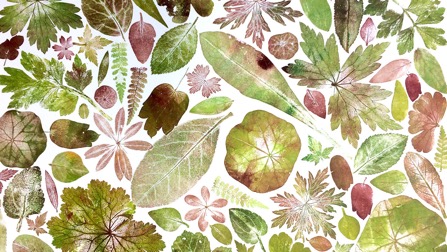 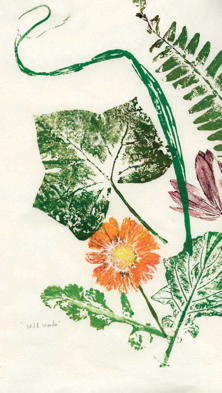 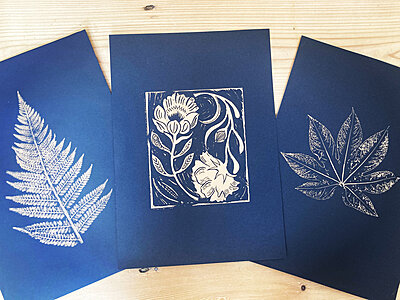 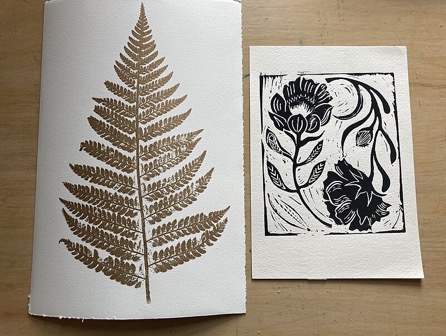 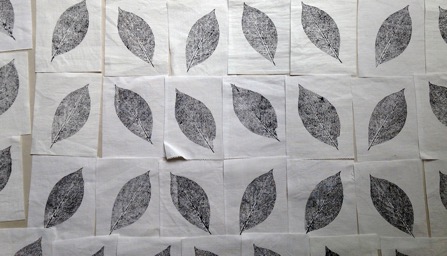 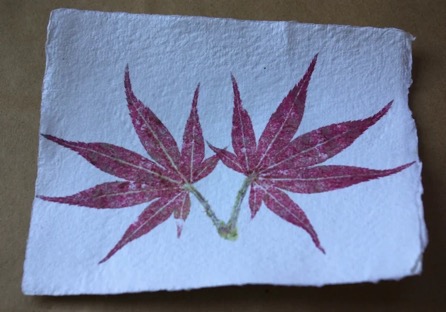 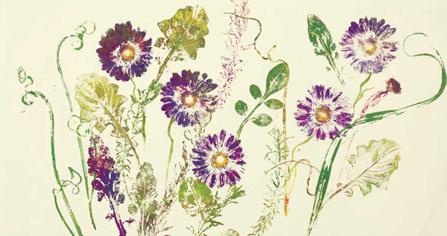 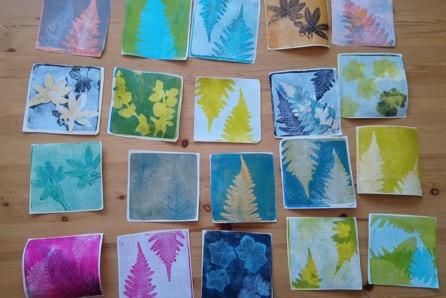 